ГОРОДСКОЙ СОВЕТ ДЕПУТАТОВМУНИЦИПАЛЬНОГО ОБРАЗОВАНИЯ «ГОРОДСКОЙ ОКРУГ ГОРОД СУНЖА»«8» апреля  2017 г.										№ 1/6-1РЕШЕНИЕОб объявлении конкурса по отбору кандидатур на должность главы муниципального образования «Городской округ город Сунжа»В соответствии со статьей 36 Федерального закона от 6 октября 2003 г.         № 131-ФЗ «Об общих принципах организации местного самоуправления в Российской Федерации», Законом Республики Ингушетия от 31 октября 2014 г.        № 60-РЗ «О формировании органов местного самоуправления в Республике Ингушетия» и Положением о порядке проведения конкурса по отбору кандидатур на должность главы муниципального образования «Городской округ город Сунжа», утвержденным решением Сунженского городского совета депутатов от 8 апреля 2017 г. № 1/5-1 Городской совет депутатов решил:Объявить конкурс по отбору кандидатур на должность главы муниципального образования «Городской округ город Сунжа».Назначить проведение конкурса по отбору кандидатур на должность главы муниципального образования «Городской округ город Сунжа» на 4 мая 2017 года в 15 часов 00 минут по адресу: Республика Ингушетия, г. Сунжа, ул. Осканова, 32 (здание бывшего банка «Сунжа»).Установить, что прием документов для участия в конкурсе по отбору кандидатур на должность главы муниципального образования «Городской округ город Сунжа», осуществляется в десятидневный срок со дня опубликования объявления о проведении конкурса по адресу: Республика Ингушетия, г. Сунжа,    ул. Осканова, 32 (здание бывшего банка «Сунжа») по рабочим дням с 9.00 до 18.00 часов (контактный телефон: 8 (918) 813 – 05 – 05).Утвердить прилагаемый текст объявления о проведении конкурса по отбору кандидатур на должность главы муниципального образования «Городской округ город Сунжа» с условиями конкурса и опубликовать его в установленном законом порядке.Назначить половину конкурсной комиссии от Городского совета депутатов муниципального образования «Городской округ город Сунжа», в количестве 3-х членов, в следующем составе:- Цечоев Харон Юсупович – председатель Городского совета депутатов муниципального образования «Городской округ город Сунжа»;- Белокиев Амир Генадиевич – заместитель председателя Городского совета депутатов муниципального образования «Городской округ город Сунжа» на постоянной основе;- Чабиев Багаудин Султанович – заместитель председателя Городского совета депутатов муниципального образования «Городской округ город Сунжа» на непостоянной основе.Опубликовать (обнародовать) настоящее решение в установленном законом порядкеНастоящее решение вступает в силу со дня его официального опубликования (обнародования).Утвержденорешением Городского совета депутатов муниципального образования «Городской округ город Сунжа»от «____» ________ 2017 г. № _____ОБЪЯВЛЕНИЕ О ПРОВЕДЕНИИ КОНКУРСА ПО ОТБОРУ КАНДИДАТУР НА ДОЛЖНОСТЬ ГЛАВЫ МУНИЦИПАЛЬНОГО ОБРАЗОВАНИЯ «ГОРОДСКОЙ ОКРУГ ГОРОД СУНЖА»Городской совет депутатов муниципального образования «Городской округ город Сунжа» объявляет конкурс по отбору кандидатур на должность главы муниципального образования «Городской округ город Сунжа».Конкурс состоится 4 мая 2017 года в 15.00 часов по адресу: Республика Ингушетия, г. Сунжа, ул. Осканова, 32 (здание бывшего банка «Сунжа»).В конкурсе могут принять участие граждане РФ, имеющие:- высшее профессиональное образование;- стаж муниципальной службы не менее шести лет или стаж (опыт) работы по специальности, направлению подготовки не менее семи лет;- имеющие положительные отзывы с предыдущего места службы (работы);- обладающие необходимыми знаниями Конституции Российской Федерации, федеральных законов, Конституции и законов Республики Ингушетия, иных нормативных правовых актов Российской Федерации и Республики Ингушетия, нормативных правовых актов органов в части полномочий, осуществляемых главой муниципального образования;- иметь навыки руководящей работы, оперативного принятия и реализации управленческих решений, прогнозирования их последствий, а также управления персоналом, ведения деловых переговоров и публичного выступления.К участию в конкурсе допускаются граждане Российской Федерации не моложе 25 лет и не имеющие на день проведения конкурса ограничений пассивного избирательного права для избрания выборным должностным лицом местного самоуправления в соответствии с Федеральным законом от 12.06.2002 г. № 67-ФЗ «Об основных гарантиях избирательных прав и права на участие в референдуме граждан Российской Федерации».Гражданин, изъявивший желание участвовать в конкурсе, представляет в конкурсную комиссию следующие документы:- личное заявление об участии в конкурсе;- собственноручно заполненную и подписанную анкету по форме, установленной распоряжением Правительства Российской Федерации от 26 мая 2005 г. № 667-р «Об утверждении формы анкеты, представляемой гражданином Российской Федерации, поступающим на государственную гражданскую службу Российской Федерации или на муниципальную службу в Российской Федерации», с приложением фотографии, выполненной на матовой бумаге в черно-белом изображении форматом 3 x 4 см;- копию паспорта или заменяющего его документа (соответствующий документ предъявляется лично по прибытии на конкурс);- копию трудовой книжки или иные документы, подтверждающие трудовую (служебную) деятельность гражданина;- копию других документов, подтверждающих деятельность кандидата в случае, если он является индивидуальным предпринимателем, пенсионером и т.д.;- копии документов об образовании;- сведения о своих доходах, полученных от всех источников (включая доходы по прежнему месту работы или месту замещения выборной должности, пенсии, пособия, иные выплаты) за предшествующий  календарный год, а также сведения об имуществе, принадлежащем ему на праве собственности, о  вкладах в банках, ценных бумагах, и о своих обязательствах имущественного характера по состоянию на первое число месяца, предшествующего месяцу опубликования решения о проведении  конкурса;- сведения о доходах супруги (супруга) и несовершеннолетних детей, полученных от всех источников (включая заработную плату, пенсии, пособия, иные выплаты) за предшествующий календарный год, а также сведения об имуществе, принадлежащем им на праве собственности, о  вкладах в банках, ценных бумагах, и об их обязательствах имущественного характера по состоянию на первое число месяца, предшествующего месяцу подачи гражданином документов для участия в конкурсе;- сведения о своих расходах, а также о расходах своих супруга и несовершеннолетних детей по каждой сделке по приобретению земельного участка, другого объекта недвижимости, транспортного средства, ценных бумаг, акций (долей участия, паев в уставных (складочных) капиталах организаций), совершенной в течение последних трех лет, если сумма сделки превышает общий доход кандидата и его супруга за три последних года, предшествующих совершению сделки, и об источниках получения средств, за счет которых совершена сделка (для муниципальных образований городских округов, муниципальных районов);- письменное согласие на обработку своих персональных данных в порядке, предусмотренном статьей 9 Федерального закона от 27 июля 2006 г. № 152-ФЗ «О персональных данных»;- программу (концепцию) развития муниципального образования «Городской округ город Сунжа».Документы, вышеназванные, кандидаты или их представители, действующие на основании доверенности, подают в конкурсную комиссию. Секретарь конкурсной комиссии составляет и выдает кандидату или его представителю расписку о принятии документов с описью принятых документов.Копии документов представляются в нотариально заверенной форме, либо одновременно с подлинниками, которые возвращаются заявителю после сверки с ними копий документов.Документы для участия в конкурсе представляются в конкурсную комиссию, в десятидневный срок со дня опубликования настоящего объявления по адресу: Республика Ингушетия, г. Сунжа, ул. Осканова, 32 (здание бывшего банка «Сунжа») по рабочим дням с 9.00 до 18.00 часов (контактный телефон: 8 (918) 813 – 05 – 05). Форму заявления, согласия на обработку своих персональных данных и анкету участника можно получить у конкурсной комиссии и на сайте администрации г. п. Сунжа.Достоверность сведений, представленных гражданином, подлежит проверке.РеспубликаИнгушетия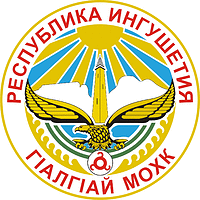 ГIалгIайМохкПредседательГородского совета депутатовХ. Ю. Цечоев 